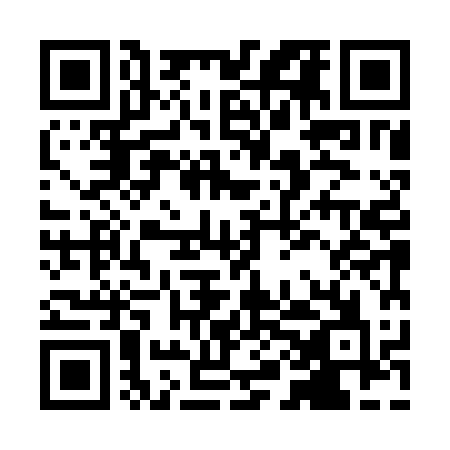 Ramadan times for Kohat, PakistanMon 11 Mar 2024 - Wed 10 Apr 2024High Latitude Method: Angle Based RulePrayer Calculation Method: University of Islamic SciencesAsar Calculation Method: ShafiPrayer times provided by https://www.salahtimes.comDateDayFajrSuhurSunriseDhuhrAsrIftarMaghribIsha11Mon5:075:076:3012:243:466:196:197:4212Tue5:065:066:2812:243:476:206:207:4313Wed5:045:046:2712:243:476:216:217:4314Thu5:035:036:2612:233:476:216:217:4415Fri5:025:026:2412:233:486:226:227:4516Sat5:005:006:2312:233:486:236:237:4617Sun4:594:596:2212:223:486:246:247:4718Mon4:584:586:2012:223:486:246:247:4719Tue4:564:566:1912:223:496:256:257:4820Wed4:554:556:1812:223:496:266:267:4921Thu4:534:536:1612:213:496:276:277:5022Fri4:524:526:1512:213:496:276:277:5123Sat4:504:506:1412:213:506:286:287:5224Sun4:494:496:1212:203:506:296:297:5225Mon4:474:476:1112:203:506:306:307:5326Tue4:464:466:1012:203:506:306:307:5427Wed4:454:456:0812:193:506:316:317:5528Thu4:434:436:0712:193:516:326:327:5629Fri4:424:426:0612:193:516:336:337:5730Sat4:404:406:0412:193:516:336:337:5831Sun4:394:396:0312:183:516:346:347:591Mon4:374:376:0212:183:516:356:357:592Tue4:364:366:0012:183:516:366:368:003Wed4:344:345:5912:173:516:366:368:014Thu4:334:335:5812:173:526:376:378:025Fri4:314:315:5612:173:526:386:388:036Sat4:304:305:5512:173:526:396:398:047Sun4:284:285:5412:163:526:396:398:058Mon4:274:275:5212:163:526:406:408:069Tue4:254:255:5112:163:526:416:418:0710Wed4:244:245:5012:153:526:426:428:08